Los días 11 y 12 de junio tendrán lugar las Terceras Jornadas sobre Violencia de Género en la Facultad de Derecho de la Universidad de Zaragoza. Estas Jornadas están organizadas por el Laboratorio de Sociología Jurídica dentro del marco del proyecto de investigación “El tratamiento de la violencia de género en la Administración de Justicia. Implementación y eficacia de la LO 1/2004 (DER2014-55400R)".En las mismas se abordarán cuestiones relacionados con la implementación de la LO 1/2004, la intervención preventiva y la protección de las hijas e hijos víctimas de violencia de género. La asistencia es gratuita, previa inscripción en la web del Laboratorio de Sociología Jurídica, donde también figura el programa provisional.https://sociologiajuridica.unizar.es/terceras-jornadas/jornadas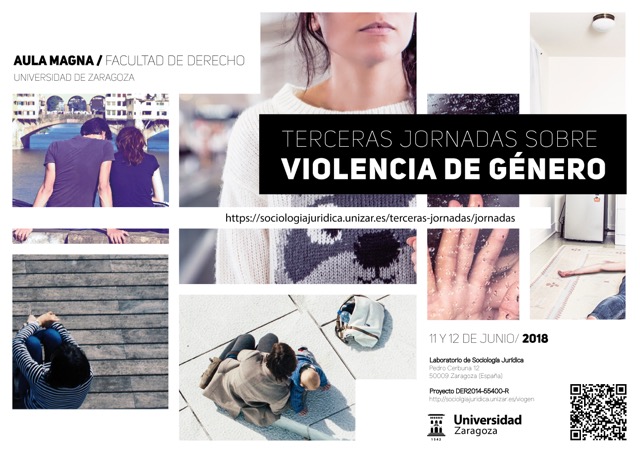 